Publicado en España el 05/08/2022 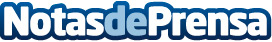 ¿Cuál es la función del mantenimiento informático? Por LQN SOLUCIONESEl mantenimiento informático es una necesidad para todas las empresas. En particular, les permite garantizar el estado de los equipos y evitar cualquier tipo de averías. Además de garantizar la gestión de los incidentes informáticos y reducir el tiempo necesario para las acciones correctivasDatos de contacto:LQN SOLUCIONES¿Cuál es la función del mantenimiento informático?91 242 60 06Nota de prensa publicada en: https://www.notasdeprensa.es/cual-es-la-funcion-del-mantenimiento_1 Categorias: Nacional Telecomunicaciones Sociedad Programación Madrid Innovación Tecnológica http://www.notasdeprensa.es